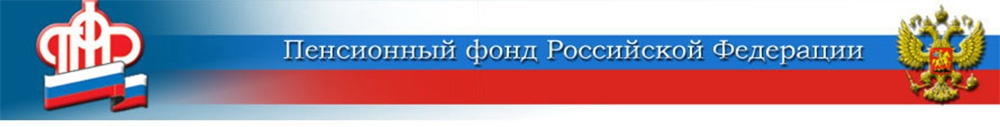 ПФР рекомендует: используйте ЭТК при оформлении ипотеки или устройстве на работу 	ЭТК — электронная трудовая книжка. Переход на новый формат учёта сведений о трудовой деятельности является добровольным и сделать выбор в пользу ЭТК можно в любое время.	Электронные книжки удобны с точки зрения организации дистанционной работы, которая особенно актуальна в сегодняшних условиях, — на фоне пандемии. В случае дистанционного трудоустройства работодателю можно направить сведения из ЭТК по электронной почте.	Кроме того, для оформления загранпаспорта или ипотеки ЭТК («сведения о трудовой деятельности») можно распечатать прямо в личном кабинете на портале Госуслуг или официальном сайте ПФР: она сразу будет заверена электронной подписью и действительна во всех инстанциях. Здесь же сотрудник получает гарантированный постоянный доступ к сведениям о своей трудовой деятельности без участия работодателя и может наблюдать за всеми вносимыми в неё изменениями.	Напомним, что тот, кто подал заявление о сохранении трудовой книжки в бумажном формате, может в дальнейшем в любое время перейти на электронный вариант. Если человек так и не написал заявление, то у него остаётся бумажная трудовая. Люди, выбравшие электронный формат, вернуться к бумажному уже не смогут. Бумажную трудовую они получили на руки и должны хранить её дома как официальный документ, подтверждающий весь предыдущий стаж.	Для людей, впервые устраивающихся на работу в 2021 году, сведения о трудовой деятельности ведутся только в электронном виде.ЦЕНТР ПФР № 1по установлению пенсийв Волгоградской области